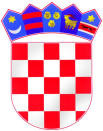 REPUBLIKA HRVATSKAOsnovna škola PakoštaneBana Josipa Jelačića 123211 PakoštaneKLASA: 112-01/18-01/04URBROJ: 2198-1-31-01-18-10Pakoštane, 26. ožujka 2018. Temeljem članka 114. st. 1. Zakona o odgoju i obrazovanju u osnovnoj i srednjoj školi (NN br. 87/08., 86/09., 92/10., 105/10., 90/11., 16/12., 86/12., 94/13., 152/14., 7/17.), a uz prethodnu suglasnost Školskog odbora Osnovna škola Pakoštane, objavljuje O B A V I J E S TPrema natječaju objavljenom 6. ožujka 2018. g. na mrežnim stranicama i oglasnim pločama Hrvatskog zavoda za zapošljavanje te mrežnim stranicama i oglasnoj ploči OŠ Pakoštane izabrani su sljedeći: 		- na radno mjesto učitelja engleskog jezika na određeno, nepuno radno vrijeme, 20 sati tjedno primljena je Iva Lojić, magistra edukacije engleskog jezika i književnosti i magistra edukacije rusistike, rad u  Područnoj školi Drage i Područnoj školi „Dr. Blaž Jurišić“ Vrgada.- na radno mjesto učiteljice razredne nastave na neodređeno, puno radno vrijeme primljena je Ivana Tuta, magistra primarnog obrazovanja, rad u Područnoj školi „Dr. Blaž Jurišić“ Vrgada							Ravnatelj:							Andrija Vanjak, mag. prim. educ. 